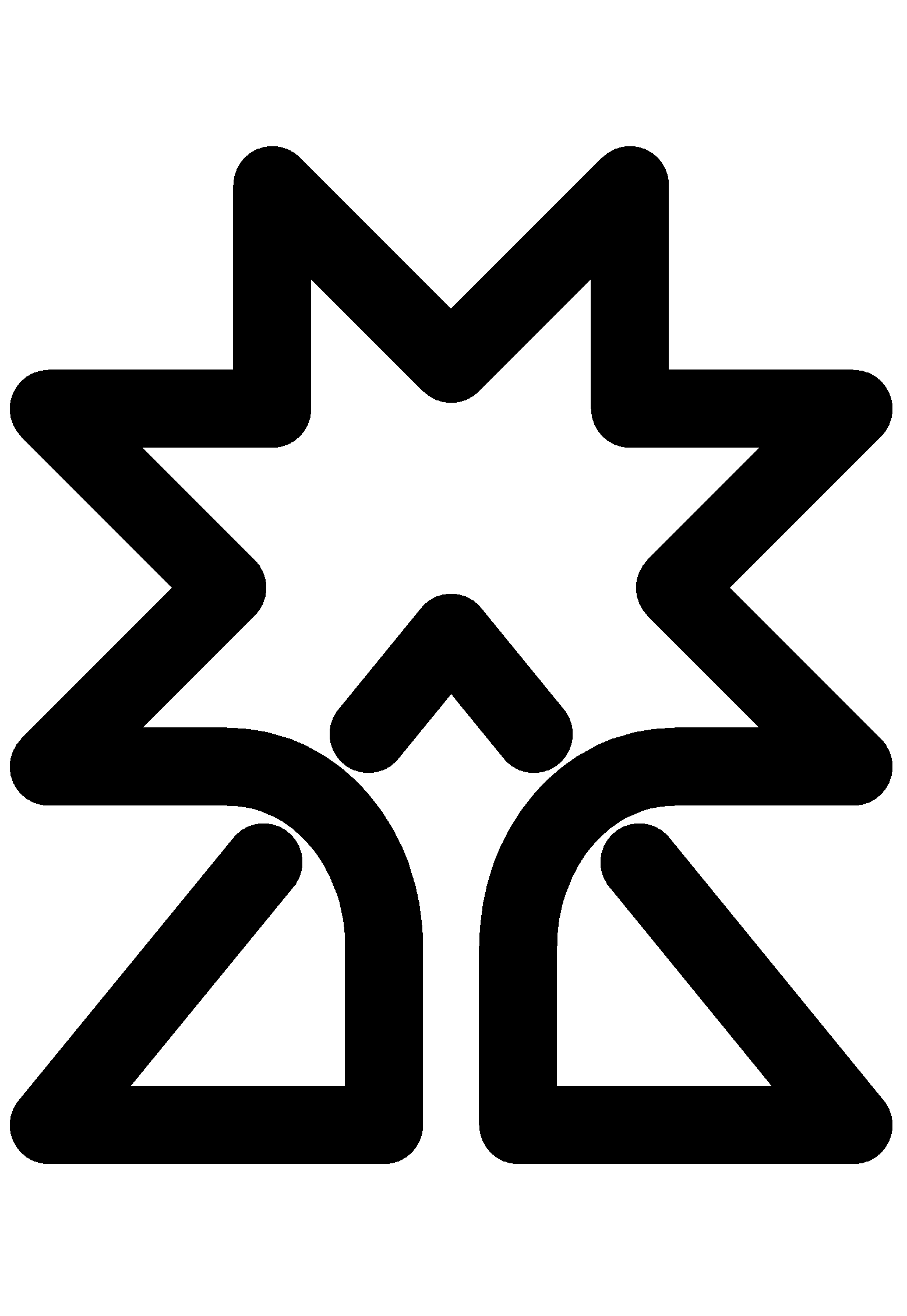 1- دانشجونام و نام خانوادگی:    شماره دانشجويی:                                                 نمره زبان/آزمون:1- دانشجورشته/گرایش قبولی: تعداد واحد های اخذ شده:امضاء دانشجو 2- اساتید راهنما  و زمینه پژوهشی پیشنهادی2- اساتید راهنما  و زمینه پژوهشی پیشنهادیتعریف مساله، فرضیهها، روش پژوهش و هدف ( برای زمینه اصلی بطور خلاصه و حداقل در6 سطر نوشته شود): مراجع زمینه اصلی:مراجع زمینه دوم: تعریف مساله، فرضیهها، روش پژوهش و هدف ( برای زمینه اصلی بطور خلاصه و حداقل در6 سطر نوشته شود): مراجع زمینه اصلی:مراجع زمینه دوم: تعریف مساله، فرضیهها، روش پژوهش و هدف ( برای زمینه اصلی بطور خلاصه و حداقل در6 سطر نوشته شود): مراجع زمینه اصلی:مراجع زمینه دوم: 2- اساتید راهنما  و زمینه پژوهشی پیشنهادی3- نظر مسئول تحصیلات تکمیلی دانشکدهمدیر محترم گروه ریاضی/فیزیکاحتراما، فرم پیشنهاد زمینه پژوهشی قابل طرح در شورای گروه ریاضی/فیزیک می باشد   نمی باشد .
نام و امضاء مسئول تحصیلات تکمیلی دانشکده علوم پایه
3- نظرشورای دانشکدهریاست محترم دانشکده علوم پایه احتراما، پیشنهاد مربوط به استاد راهنما و زمینه پژوهشی دانشجوی دکتری آقای / خانم:                   در جلسه مورخ                         شورای گروه فیزیک/ ریاضی  بررسی و تصویب گردید.نام و امضاء مدیر گروه فیزیک/ ریاضی:                                         -------------------------------------------------------------------------------------------------------------مدیر محترم تحصیلات تکمیلی دانشگاه احتراما، پیشنهاد مربوط به استاد راهنما و زمینه پژوهشی دانشجوی دکتری آقای / خانم:                     در جلسه مورخ                        شورای دانشکده علوم پایه مطرح و بشرح زیر مورد تصویب قرار گرفت:                                        نام و امضاء رئیس دانشکده:                                     4- شورای تحصیلات تکمیلی دانشگاهشورای تحصیلات تکمیلی دانشگاه در جلسه مورخ                    خود پیشنهاد استاد راهنما و زمینه پژوهشی پیشنهادی دانشجوی دکتری ارائه شده از طرف دانشکده علوم پایه را مورد تائید قرار داده است. شرایط مصوب شورا برای پیشنهاد فوق بشرح ذیل میباشد:                                                                         الف-                                                            ب-                                         امضاء مدیر تحصیلات تکمیلی دانشگاه                                   5-درج در پروندهدانشجونام اقدام کننده:  